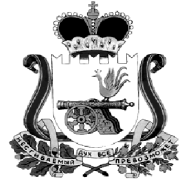 ОТДЕЛ ОБРАЗОВАНИЯ АДМИНИСТРАЦИИ МУНИЦИПАЛЬНОГО ОБРАЗОВАНИЯ “КАРДЫМОВСКИЙ  РАЙОН” СМОЛЕНСКОЙ ОБЛАСТИП Р И К А Зот 12.01.2017                                                      № 003Об участии в региональном этапе Всероссийской олимпиады школьников              В соответствии с приказом Министерства образования и науке Российской Федерации от 18.11.2013 г. № 1252 «Об утверждении порядка проведения всероссийской олимпиады школьников» и приказом Департамента Смоленской области по образованию, науке и делам молодежи от 09.01.2017 г. № 2-ОД «О проведении регионального этапа всероссийской олимпиады школьников»п р и к а з ы в а ю : 1.  Руководителям образовательных учреждений:- организовать участие обучающихся в региональном этапе Всероссийской олимпиады школьников согласно списку (приложение 1);- назначить ответственных за сохранность жизни и здоровья обучающихся в пути следования и во время пребывания на мероприятии.2.  Ответственность за исполнение настоящего приказа возложить на старшего менеджера Отдела образования К.Ю. Седневу. 3. Контроль исполнения настоящего приказа возложить на ведущего специалиста Отдела образования Е.Г. Киселеву.Начальник Отдела  образования                                                 В.В. АзаренковаПриложение 1Список участников регионального этапа Всероссийской олимпиады школьниковРегиональный этап Всероссийской олимпиады школьников будет проходить на базе СОГБОУ «Лицей имени Кирилла и Мефодия», расположенного по адресу, ул. Парковая, д.20, г.СмоленскНачало регионального этапа всероссийской олимпиады школьников по всем предметам в 9-00.№ п/пПобедитель/призерФИОклассшколаБаллыПраво (16 января 2017 года 9-00)Право (16 января 2017 года 9-00)Право (16 января 2017 года 9-00)Право (16 января 2017 года 9-00)Право (16 января 2017 года 9-00)Право (16 января 2017 года 9-00)1участникБаглаева Наталья Игоревна11МБОУ «Кардымовская средняя школа»752участникДмитриева Анастасия Андреевна11МБОУ «Кардымовская средняя школа»82Физическая культура (20,21 января 2017 года 9-00)Физическая культура (20,21 января 2017 года 9-00)Физическая культура (20,21 января 2017 года 9-00)Физическая культура (20,21 января 2017 года 9-00)Физическая культура (20,21 января 2017 года 9-00)Физическая культура (20,21 января 2017 года 9-00)1ПобедительФоменко Степан Владимирович11МБОУ «Рыжковская средняя школа»992ПобедительТкаченко Денис Васильевич11МБОУ «Рыжковская средняя школа»1003ПризерОсипов Артем Александрович9МБОУ «Рыжковская средняя школа»90Мировая художественная культура (3 февраля 2017 года 9-00)Мировая художественная культура (3 февраля 2017 года 9-00)Мировая художественная культура (3 февраля 2017 года 9-00)Мировая художественная культура (3 февраля 2017 года 9-00)Мировая художественная культура (3 февраля 2017 года 9-00)Мировая художественная культура (3 февраля 2017 года 9-00)1ПобедительКравцова Виктория Владимировна11МБОУ «Кардымовская средняя школа»164